Anthem Blue Cross and Blue ShieldEast Central College Base Plan Blue Access & Blue Access Choice PPO Blue Preferred Select Summary of Benefits and Coverage: What this Plan Covers & What it Costs                         Coverage Period: 	01/01/2017 – 12/31/2017Coverage for: Individual + Family | Plan Type: PPO Excluded Services & Other Covered Services:Your Rights to Continue Coverage:If you lose coverage under the plan, then, depending upon the circumstances, Federal and State laws may provide protections that allow you to keep health coverage. Any such rights may be limited in duration and will require you to pay a premium, which may be significantly higher than the premium you pay while covered under the plan. Other limitations on your rights to continue coverage may also apply.For more information on your rights to continue coverage, contact the plan at (800) 490-6145. You may also contact your state insurance department, the U.S. Department of Labor, Employee Benefits Security Administration at 1-866-444-3272 or www.dol.gov/ebsa, or the U.S. Department of Health and Human Services at 1-877-267-2323 x61565 or www.cciio.cms.gov. Your Grievance and Appeals Rights:If you have a complaint or are dissatisfied with a denial of coverage for claims under your plan, you may be able to appeal or file a grievance. For questions about your rights, this notice, or assistance, you can contact: Does this Coverage Provide Minimum Essential Coverage?The Affordable Care Act requires most people to have health care coverage that qualifies as “minimum essential coverage.” This plan or policy does provide minimum essential coverage. Does this Coverage Meet the Minimum Value Standard?The Affordable Care Act establishes a minimum value standard of benefits of a health plan.  The minimum value standard is 60% (actuarial value). This health coverage does meet the minimum value standard for the benefits it provides. Language Access Services:如果您是非會員並需要中文協助，請聯絡您的銷售代表或小組管理員。如果您已參保，則請使用您 ID 卡上的號碼聯絡客戶服務人員。Doo bee a’tah ni’liigoo eí dooda’í, shikáa adoołwoł íínízinigo t’áá diné k’éjíígo, t’áá shoodí ba na’ałníhí ya sidáhí bich’į naabídííłkiid. Eí doo biigha daago niba’nija’go ho’aałagíí bich’į hodiilní. Hai’dąą iini’taago eíya, t’áá shoodí diné ya atáh halne’ígíí ní béésh bee hane’í wólta’ bi’ki si’niilígíí bi’kéhgo bich’į hodiilní.Si no es miembro todavía y necesita ayuda en idioma español, le suplicamos que se ponga en contacto con su agente de ventas o con el administrador de sugrupo. Si ya está inscrito, le rogamos que llame al número de servicio de atención al cliente que aparece en su tarjeta de identificación.Kung hindi ka pa miyembro at kailangan ng tulong sa wikang Tagalog, mangyaring makipag-ugnayan sa iyong sales representative o administrator ng iyongpangkat. Kung naka-enroll ka na, mangyaring makipag-ugnayan sa serbisyo para sa customer gamit ang numero sa iyong ID card.––––––––––––––––––––––––––––––––To see examples of how this plan might cover costs for a sample medical situation, see the next page.––––––––––––––––––––––Questions and answers about the Coverage Examples: (TTY/TDD: 711)Albanian (Shqip): Nëse keni pyetje në lidhje me këtë dokument, keni të drejtë të merrni falas ndihmë dhe informacion në gjuhën tuaj. Për të kontaktuar me një përkthyes, telefononi (800) 490-6145Amharic (አማርኛ)፦ ስለዚህ ሰነድ ማንኛውም ጥያቄ ካለዎት በራስዎ ቋንቋ እርዳታ እና ይህን መረጃ በነጻ የማግኘት መብት አለዎት። አስተርጓሚ ለማናገር (800) 490-6145 ይደውሉ።Armenian (հայերեն). Եթե այս փաստաթղթի հետ կապված հարցեր ունեք, դուք իրավունք ունեք անվճար ստանալ օգնություն ևտեղեկատվություն ձեր լեզվով: Թարգմանչի հետ խոսելու համար զանգահարեք հետևյալ հեռախոսահամարով՝ (800) 490-6145:Chinese (中文)：如果您對本文件有任何疑問，您有權使用您的語言免費獲得協助和資訊。如需與譯員通話，請致電 (800) 490-6145。Dutch (Nederlands): Bij vragen over dit document hebt u recht op hulp en informatie in uw taal zonder bijkomende kosten. Als u een tolk wilt spreken, belt u (800) 490-6145.French (Français) : Si vous avez des questions sur ce document, vous avez la possibilité d’accéder gratuitement à ces informations et à une aide dans votre langue. Pour parler à un interprète, appelez le (800) 490-6145.German (Deutsch): Wenn Sie Fragen zu diesem Dokument haben, haben Sie Anspruch auf kostenfreie Hilfe und Information in Ihrer Sprache. Um mit einem Dolmetscher zu sprechen, bitte wählen Sie (800) 490-6145.Greek (Ελληνικά) Αν έχετε τυχόν απορίες σχετικά με το παρόν έγγραφο, έχετε το δικαίωμα να λάβετε βοήθεια και πληροφορίες στη γλώσσα σας δωρεάν. Για να μιλήσετε με κάποιον διερμηνέα, τηλεφωνήστε στο (800) 490-6145.Gujarati (ગુજરાતી):  જો આ દસ્તાવેજ અંગે આપને કોઈપણ પ્રશ્નો હોય તો, કોઈપણ ખર્ચ વગર આપની ભાષામાં મદદ અને માહિતી મેળવવાનો તમને અધિકાર છે. દુભાષિયા સાથે વાત કરવા માટે, કોલ કરો (800) 490-6145.Haitian Creole (Kreyòl Ayisyen): Si ou gen nenpòt kesyon sou dokiman sa a, ou gen dwa pou jwenn èd ak enfòmasyon nan lang ou gratis. Pou pale ak yon entèprèt, rele (800) 490-6145. Hmong (White Hmong): Yog tias koj muaj lus nug dab tsi ntsig txog daim ntawv no, koj muaj cai tau txais kev pab thiab lus qhia hais ua koj hom lus yam tsim xam tus nqi. Txhawm rau tham nrog tus neeg txhais lus, hu xov tooj rau (800) 490-6145.Igbo (Igbo): Ọ bụr ụ na ị nwere ajụjụ ọ bụla gbasara akwụkwọ a, ị nwere ikike ịnweta enyemaka na ozi n'asụsụ gị na akwụghị ụgwọ ọ bụla. Ka gị na ọkọwa okwu kwuo okwu, kpọọ (800) 490-6145.Ilokano  (Ilokano): Nu addaan ka iti aniaman a saludsod panggep iti daytoy a dokumento, adda karbengam a makaala ti tulong ken impormasyon babaen ti lenguahem nga awan ti bayad na. Tapno makatungtong ti maysa nga tagipatarus, awagan ti (800) 490-6145.Indonesian (Bahasa Indonesia): Jika Anda memiliki pertanyaan mengenai dokumen ini, Anda memiliki hak untuk mendapatkan bantuan dan informasi dalam bahasa Anda tanpa biaya. Untuk berbicara dengan interpreter kami, hubungi (800) 490-6145.Italian (Italiano): In caso di eventuali domande sul presente documento, ha il diritto di ricevere assistenza e informazioni nella sua lingua senza alcun costo aggiuntivo. Per parlare con un interprete, chiami il numero (800) 490-6145  Kirundi (Kirundi): Ugize ikibazo ico arico cose kuri iyi nyandiko, ufise uburenganzira bwo kuronka ubufasha mu rurimi rwawe ata giciro. Kugira uvugishe umusemuzi, akura (800) 490-6145.Korean (한국어): 본 문서에 대해 어떠한 문의사항이라도 있을 경우, 귀하에게는 귀하가 사용하는 언어로 무료 도움 및 정보를 얻을 권리가 있습니다. 통역사와 이야기하려면 (800) 490-6145 로 문의하십시오.Oromo (Oromifaa): Sanadi kanaa wajiin walqabaate gaffi kamiyuu yoo qabduu tanaan, Gargaarsa argachuu fi odeeffanoo afaan ketiin kaffaltii alla argachuuf mirgaa qabdaa. Turjumaana dubaachuuf, (800) 490-6145 bilbilla.Pennsylvania Dutch (Deitsch): Wann du Frooge iwwer selle Document hoscht, du hoscht die Recht um Helfe un Information zu griege in dei Schprooch mitaus Koscht. Um mit en Iwwersetze zu schwetze, ruff (800) 490-6145 aa.Polish (polski): W przypadku jakichkolwiek pytań związanych z niniejszym dokumentem masz prawo do bezpłatnego uzyskania pomocy oraz informacji w swoim języku. Aby porozmawiać z tłumaczem, zadzwoń pod numer (800) 490-6145. Portuguese (Português): Se tiver quaisquer dúvidas acerca deste documento, tem o direito de solicitar ajuda e informações no seu idioma, sem qualquer custo. Para falar com um intérprete, ligue para (800) 490-6145. Samoan (Samoa): Afai e iai ni ou fesili e uiga i lenei tusi, e iai lou ‘aia e maua se fesoasoani ma faamatalaga i lou lava gagana e aunoa ma se totogi. Ina ia talanoa i se tagata faaliliu, vili (800) 490-6145. Serbian (Srpski): Ukoliko imate bilo kakvih pitanja u vezi sa ovim dokumentom, imate pravo da dobijete pomoć i informacije na vašem jeziku bez ikakvih troškova. Za razgovor sa prevodiocem, pozovite (800) 490-6145.Spanish (Español): Si tiene preguntas acerca de este documento, tiene derecho a recibir ayuda e información en su idioma, sin costos. Para hablar con un intérprete, llame al (800) 490-6145.Tagalog (Tagalog): Kung mayroon kang anumang katanungan tungkol sa dokumentong ito, may karapatan  kang humingi ng tulong at impormasyon sa iyong wika nang walang bayad. Makipag-usap sa isang tagapagpaliwanag, tawagan ang (800) 490-6145.Thai (ไทย): หากท่านมีคำถามใดๆ เกี่ยวกับเอกสารฉบับนี้ ท่านมีสิทธิ์ที่จะได้รับความช่วยเหลือและข้อมูลในภาษาของท่านโดยไม่มีค่าใช้จ่าย โดยโทร  (800) 490-6145 เพื่อพูดคุยกับล่ามVietnamese (Tiếng Việt): Nếu quý vị có bất kỳ thắc mắc nào về tài liệu này, quý vị có quyền nhận sự trợ giúp và thông tin bằng ngôn ngữ của quý vị hoàn toàn miễn phí. Để trao đổi với một thông dịch viên, hãy gọi (800) 490-6145.It’s important we treat you fairlyThat’s why we follow federal civil rights laws in our health programs and activities. We don’t discriminate, exclude people, or treat them differently on the basis of race, color, national origin, sex, age or disability. For people with disabilities, we offer free aids and services. For people whose primary language isn’t English, we offer free language assistance services through interpreters and other written languages. Interested in these services? Call the Member Services number on your ID card for help (TTY/TDD: 711). If you think we failed to offer these services or discriminated based on race, color, national origin, age, disability, or sex, you can file a complaint, also known as a grievance. You can file a complaint with our Compliance Coordinator in writing to Compliance Coordinator, P.O. Box 27401, Mail Drop VA2002-N160, Richmond, VA  23279. Or you can file a complaint with the U.S. Department of Health and Human Services, Office for Civil Rights at 200 Independence Avenue, SW; Room 509F, HHH Building; Washington, D.C. 20201 or by calling 1-800-368-1019 (TDD: 1- 800-537-7697) or online at . Complaint forms are available at .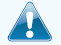 This is only a summary. If you want more detail about your coverage and costs, you can get the complete terms in the policy or plan document at https://eoc.anthem.com/eocdps/fi or by calling (800) 490-6145.Important QuestionsAnswersWhy this Matters:What is the overall deductible? $2,500 single / $5,000 family for In-Network Providers. Does not apply to Hospice, Primary Care visit, Prescription Drugs, Preventive care, and Specialist visit. $5,000 single / $10,000 family for Out-of-Network Providers. Does not apply to Hospice. In-Network Providers and Non-Network Providers deductibles are separate and do not count towards each other.You must pay all costs up to the deductible amount before this plan begins to pay for covered services you use. Check your policy or plan document to see when the deductible starts over (usually, but not always, January 1st). See the chart starting on page 3 for how much you pay for covered services after you meet the deductible. Are there otherdeductibles for specific services?No.You don't have to meet deductibles for specific services, but see the chart starting on page 3 for other costs for services this plan covers.Is there an out–of–pocket limit on my expenses?Yes; $5,000 single / $10,000 family for In-Network Providers. $10,000 single / $20,000 family for Out-of-Network Providers. In-Network Providers and Non-Network Providers Out of Pocket are separate and do not count towards each other.  The out-of-pocket limit is the most you could pay during a coverage period (usually one year) for your share of the cost of covered services. This limit helps you plan for health care expenses.What is not included inthe out–of–pocket limit?Non-Network Transplant Services, Premiums, Balance-Billed charges, and Health Care this plan doesn't cover.Even though you pay these expenses, they don’t count toward the out–of–pocket limit.Is there an overall annual limit on what the plan pays? No. The chart starting on page 3 describes any limits on what the plan will pay for specific covered services, such as office visits. Does this plan use a network of providers?Yes, Blue Access Choice. For a list of Network providers, see www.anthem.com or call (800) 490-6145. If you use an in-network doctor or other health care provider, this plan will pay some or all of the costs of covered services. Be aware, your in-network doctor or hospital may use an out-of-network provider for some services. Plans use the term in-network, preferred, or participating for providers in their network. See the chart starting on page 3 for how this plan pays different kinds of providers.Do I need a referral to see a specialist?No; you do not need a referral to see a specialist.You can see the specialist you choose without permission from this plan. Are there services this plan doesn’t cover?Yes.Some of the services this plan doesn’t cover are listed on page 7. See your policy or plan document for additional information about excluded services.Copayments are fixed dollar amounts (for example, $15) you pay for covered health care, usually when you receive the service.Coinsurance is your share of the costs of a covered service, calculated as a percent of the allowed amount for the service. For example, if the plan’s allowed amount for an overnight hospital stay is $1,000, your coinsurance payment of 20% would be $200.  This may change if you haven’t met your deductible.The amount the plan pays for covered services is based on the allowed amount. If an out-of-network provider charges more than the allowed amount, you may have to pay the difference. For example, if an out-of-network hospital charges $1,500 for an overnight stay and the allowed amount is $1,000, you may have to pay the $500 difference. (This is called balance billing.)This plan may encourage you to use Network providers by charging you lower deductibles, copayments and coinsurance amounts.Common Medical EventServices You May NeedYour Cost if You Use a Network ProviderYour Cost if You Use a Non-Network ProviderLimitations & ExceptionsIf you visit a health care provider’s office or clinicPrimary care visit to treat an injury or illness$20 copay per visit40% coinsurance--------none--------If you visit a health care provider’s office or clinicSpecialist visit$40 copay per visit40% coinsurance--------none--------If you visit a health care provider’s office or clinicOther practitioner office visitChiropractor$20 copay per visitAcupunctureNot coveredChiropractorNot coveredAcupunctureNot coveredChiropractorCoverage for In-Network Providers is limited to 26 visits per benefit period. Costs may vary by site of service.Acupuncture--------none--------If you visit a health care provider’s office or clinicPreventive care/screening/immunizationNo cost share40% coinsuranceImmunizations through age 5: No cost share for Non-Network Providers.If you have a testDiagnostic test (x-ray, blood work)Lab – OfficeNo cost shareX-Ray – OfficeNo cost shareLab – Office40% coinsuranceX-Ray – Office40% coinsuranceLab – OfficeCosts may vary by site of service.X-Ray – OfficeCosts may vary by site of service.If you have a testImaging (CT/PET scans, MRIs)20% coinsurance40% coinsurance--------none--------If you need drugs to treat your illness or conditionMore information about prescription drug coverage is available at http://www.anthem.com/pharmacyinformation/Tier 1 - Typically Generic$15 copay per prescription (retail only) and $30 copay per prescription (home delivery only)$75 copay per prescription or 50% coinsurance, whichever is greater (retail only)Covers up to a 30 day supply (retail pharmacy) Covers up to a 90 day supply (home delivery program) Home delivery is not covered for Non-Network Providers. Members have additional cost with retail supply greater than 30 days. (Includes diabetic test strip).If you need drugs to treat your illness or conditionMore information about prescription drug coverage is available at http://www.anthem.com/pharmacyinformation/Tier 2 - Typically Preferred / Brand$40 copay per prescription (retail only) and $80 copay per prescription (home delivery only)$75 copay per prescription or 50% coinsurance, whichever is greater (retail only)Covers up to a 30 day supply (retail pharmacy) Covers up to a 90 day supply (home delivery program) Home delivery is not covered for Non-Network Providers. Members have additional cost with retail supply greater than 30 days. Member may be responsible for additional cost when not selecting the available generic drug. (Includes diabetic test strip).If you need drugs to treat your illness or conditionMore information about prescription drug coverage is available at http://www.anthem.com/pharmacyinformation/Tier 3 - Typically Non-Preferred / Specialty Drugs$75 copay per prescription (retail only) and $150 copay per prescription (home delivery only)$75 copay per prescription or 50% coinsurance, whichever is greater (retail only)Covers up to a 30 day supply (retail pharmacy) Covers up to a 90 day supply (home delivery program) Home delivery is not covered for Non-Network Providers. Members have additional cost with retail supply greater than 30 days. Member may be responsible for additional cost when not selecting the available generic drug. Specialty medications must be obtained via our specialty pharmacy Network in order to receive Network level benefits. Specialty medications are limited to a 30 day supply regardless of whether they are retail or home delivery. (Includes diabetic test strip).If you need drugs to treat your illness or conditionMore information about prescription drug coverage is available at http://www.anthem.com/pharmacyinformation/Tier 4 - Typically Specialty DrugsNot ApplicableNot Applicable--------none--------If you have outpatient surgeryFacility fee (e.g., ambulatory surgery center)20% coinsurance40% coinsurance--------none--------If you have outpatient surgeryPhysician/surgeon fees20% coinsurance40% coinsurance--------none--------If you need immediate medical attentionEmergency room services$200 copay per visitCovered as In-NetworkCopay waived if admitted.If you need immediate medical attentionEmergency medical transportation20% coinsuranceCovered as In-Network--------none--------If you need immediate medical attentionUrgent care$50 copay per visit40% coinsuranceThere may be other levels of cost share that are contingent on how services are provided.If you have a hospital stayFacility fee (e.g., hospital room)20% coinsurance40% coinsurance--------none--------If you have a hospital stayPhysician/surgeon fee20% coinsurance40% coinsurance--------none--------If you have mental health, behavioral health, or substance abuse needsMental/Behavioral health outpatient servicesMental/Behavioral Health Office Visit$20 copay per visitMental/Behavioral Health Facility Visit - Facility Charges20% coinsuranceMental/Behavioral Health Office Visit40% coinsuranceMental/Behavioral Health Facility Visit - Facility Charges40% coinsuranceMental/Behavioral Health Office VisitCosts may vary by site of service.Mental/Behavioral
Health Facility Visit - Facility Charges--------none--------If you have mental health, behavioral health, or substance abuse needsMental/Behavioral health inpatient services20% coinsurance40% coinsurance--------none--------If you have mental health, behavioral health, or substance abuse needsSubstance use disorder outpatient servicesSubstance Use Office Visit$20 copay per visitSubstance Use Facility Visit - Facility Charges20% coinsuranceSubstance Use Office Visit40% coinsuranceSubstance Use Facility Visit - Facility Charges40% coinsuranceSubstance Use Office VisitCosts may vary by site of service.Substance Use Facility Visit - Facility Charges--------none--------If you have mental health, behavioral health, or substance abuse needsSubstance use disorder inpatient services20% coinsurance40% coinsurance--------none--------If you are pregnantPrenatal and postnatal care  $20 copay per visit40% coinsurance--------none--------If you are pregnantDelivery and all inpatient services20% coinsurance40% coinsurance--------none--------If you need help recovering or have other special health needsHome health care20% coinsurance40% coinsuranceCoverage for In-Network Providers and Non-Network Providers combined is limited to 100 visits per benefit period.If you need help recovering or have other special health needsRehabilitation services$20 copay per visit40% coinsuranceCoverage is limited to 20 visits per benefit period for Physical and Manipulation Therapy excluding Chiropractic services. Coverage is limited to 20 visits per benefit period for Occupational Therapy. Apply to In-Network Providers and Non-Network Providers combined. Costs may vary by site of service.If you need help recovering or have other special health needsHabilitation services$20 copay per visit40% coinsuranceHabilitation visits count towards your rehabilitation limit. Costs may vary by site of service.If you need help recovering or have other special health needsSkilled nursing care20% coinsurance40% coinsuranceCoverage for In-Network Providers and Non-Network Providers combined is limited to 90 days limit per benefit period.If you need help recovering or have other special health needsDurable medical equipment20% coinsurance40% coinsurance--------none--------If you need help recovering or have other special health needsHospice serviceNo cost shareNo cost share--------none--------If your child needs dental or eye careEye exam Not coveredNot covered--------none--------If your child needs dental or eye careGlasses Not coveredNot covered--------none--------If your child needs dental or eye careDental check-upNot coveredNot covered--------none-------- Services Your Plan Does NOT Cover (This isn’t a complete list. Check your policy or plan document for other excluded services.)Other Covered Services (This isn’t a complete list. Check your policy or plan document for other covered services and your costs for these services.)ATTN: Grievances and AppealsP.O. Box 105568Atlanta GA 30348-5568Department of Labor, Employee Benefits Security Administration(866) 444-EBSA (3272)www.dol.gov/ebsa/healthreformMissouri Department of InsuranceConsumer ComplaintsP.O. Box 690Jefferson City, MO 65102-0690(800) 726-7390What are some of the assumptions behind the Coverage Examples?Costs don’t include premiums.Sample care costs are based on national averages supplied by the U.S. Department     of Health and Human Services, and aren’t specific to a particular geographic area or health plan.The patient’s condition was not an           excluded or preexisting condition.All services and treatments started and    ended in the same coverage period.There are no other medical expenses for    any member covered under this plan. Out-of-pocket expenses are based only on treating the condition in the example.The patient received all care from in-  network providers.  If the patient had received care from out-of-network  providers, costs would have been higher.What does a Coverage Example show?For each treatment situation, the Coverage Example helps you see how deductibles, copayments, and coinsurance can add up. It            also helps you see what expenses might be               left up to you to pay because the service or    treatment isn’t covered or payment is limited. Does the Coverage Example predict my own care needs? No. Treatments shown are just examples.        The care you would receive for this condition   could be different based on your doctor’s      advice, your age, how serious your condition         is, and many other factors. Does the Coverage Example predict my future expenses?No. Coverage Examples are not cost       estimators. You can’t use the examples to     estimate costs for an actual condition.              They are for comparative purposes only.          Your own costs will be different               depending on the care you receive, the            prices your providers charge, and the reimbursement your health plan allows.Can I use Coverage Examples to compare plans?Yes. When you look at the Summary of Benefits and Coverage for other plans, you’ll find the same Coverage Examples. When you compare plans, check the “Patient Pays” box in each example. The smaller that number, the more coverage     the plan provides. Are there other costs I should consider when comparing plans?Yes. An important cost is the premium you pay.  Generally, the lower your premium, the more you’ll pay in out-of-pocket costs, such as copayments, deductibles, and coinsurance. You    should also consider contributions to accounts such as health savings accounts (HSAs), flexible spending arrangements (FSAs) or health reimbursement accounts (HRAs) that help you pay out-of-pocket expenses. .(800) 490-6145 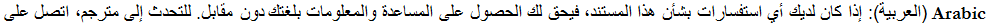 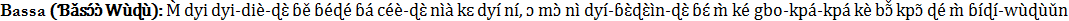 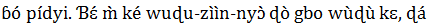  (800) 490-6145.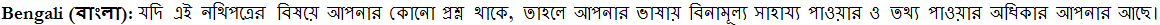 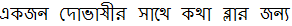 (800) 490-6145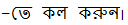 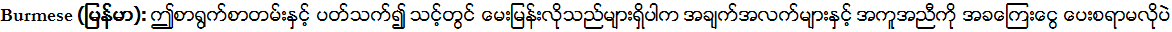 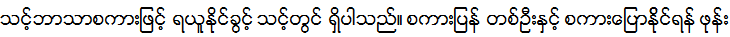  (800) 490-6145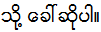 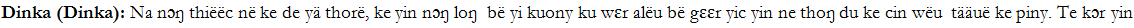 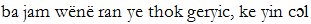 (800) 490-6145.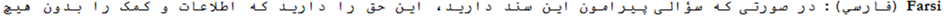 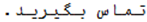  (800) 490-6145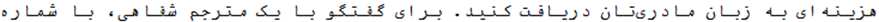 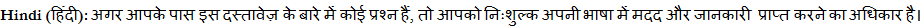 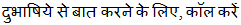 (800) 490-6145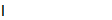 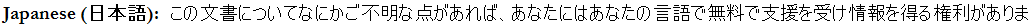 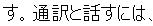  (800) 490-6145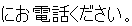 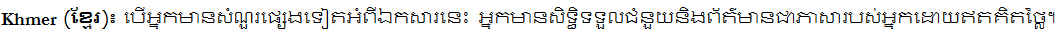 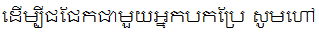 (800) 490-6145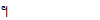 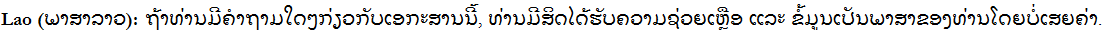 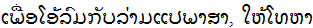  (800) 490-6145. 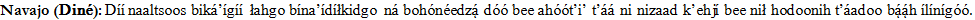 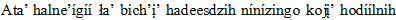 (800) 490-6145. 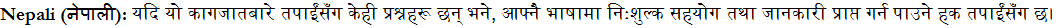 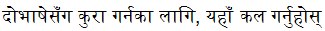 (800) 490-6145 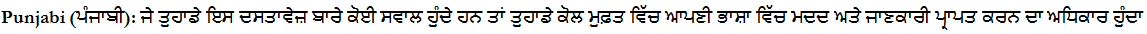 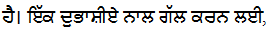 (800) 490-6145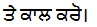 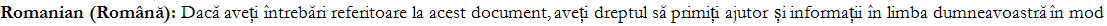 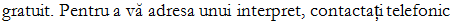 (800) 490-6145.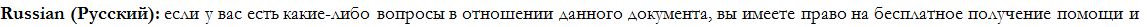 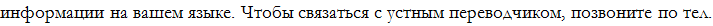 (800) 490-6145.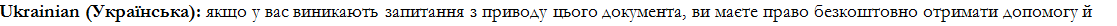 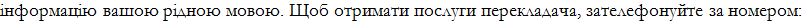 (800) 490-6145. 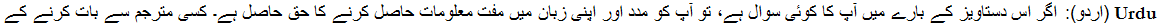 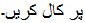   (800) 490-6145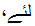 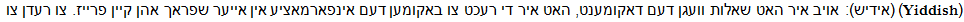 .(800) 490-6145   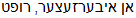 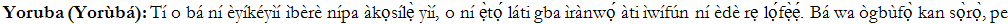 (800) 490-6145. 